DEPARTAMENTO DE EDUCACIÓN FÍSICA  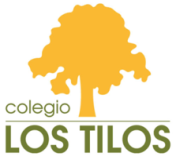 1º BACHILLERATO 2019-2020FECHA ENTREGA: límite 6 de mayoTRABAJO DE LA TERCERA EVALUACIÓN: El trabajo teórico de la 3ª evaluación es sobre el Unihoc, también llamado Unihockey o Floorball y es el deporte que estábamos jugando en clase justo antes de que se suspendieran las clases presenciales.El trabajo debe constar de los siguientes apartados:- PORTADA- INDICEORIGEN DEL DEPORTEHISTORIA EN ESPAÑATÉCNICAS BÁSICASTÁCTICAS Y ESTRATEGIASREGLAMENTO- BIBLIOGRAFÍASe suprime el contenido de teatro en la tercera evaluación y este trabajo pasa por tanto a ser el 30% de la parte teórica de la nota. El 50% de la parte práctica serán los deportes colectivos practicados en clase: Beisbol para 1º Humanidades y Balonmano para 1º Tecnológico.Ya sabéis que el 20% restante es actitud.aguedasolis@colegiolostilos.com